Structure and Function			Name _____________________________9Date _________________  Per. _________Explain why the task of cutting the paper with a paperclip wasn’t realistic.Screwdrivers are different shapes to fit different screws.  Can you think of any other tools that have specific structure/shape for their specific functions?  List a tool and explain why its shape/structure allows it to function.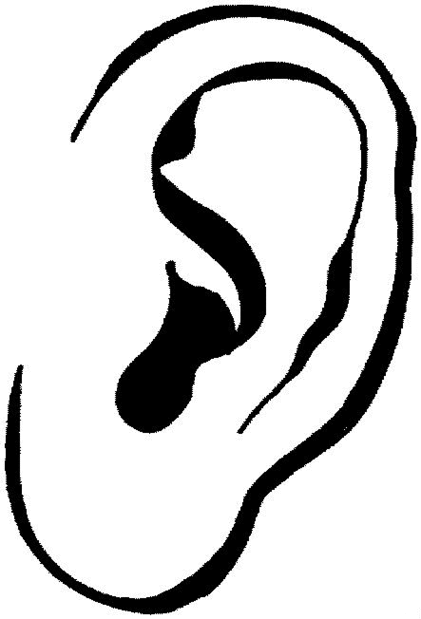 Explain how the shape of the outer ear helps it to function. Explain how the shape of the wing allows the bird to fly.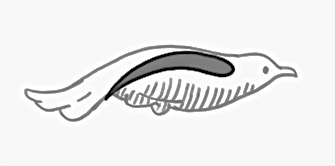 Other than the wing shape, what structures help a bird to fly?Explain why hollow bones would be beneficial for birds.Bird’s beaks are suited to the food they eat.  Explain why a humming bird has a long skinny beak.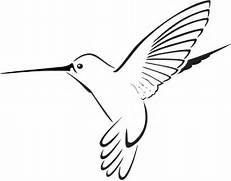 Group Discussion and Assignment.  With your group, discuss and list at least 3 other examples of structure and function (at least 1 living and 1 non-living).1.2.3.Draw one example from above (showing structure/function)Mr. Wood… Structure & Function 1. Compare and explain how you were able to walk with the wooden splint and without the wooden splint.		With Splint						Without Splint2.  Referring to #1, which was easier and WHY???3. What evidence shows how the structure of the knee supports the function of the knee.4. In your groups, DISCUSS and SHARE 3 examples (living and/or non-living) similar to the FUNCTION of the knee.	1.	2.	3.5. Is the knee a system? Use Evidence to EXPLAIN why or why not!